Minimální preventivní programpro školní rok 2022/2023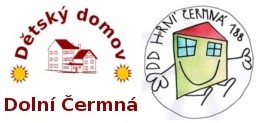 Dětský domov Dolní ČermnáDolní Čermná 74PSČ 561 56www.ddcermna.czÚVODMinimální preventivní program (MMP) je součástí Školní preventivní strategie (ŠPS) na období 2020 – 2024 a je vypracovaný pro školní rok 2022/2023. V DD se setkáváme s různými formami rizikového chování dětí, za velmi častý problém považujeme užívání návykových látek v populaci dětí a mládeže školního věku, jež se stává celospolečenským problémem. Vzhledem k tomu, že velká část našich dětí pochází z narušených rodin, kde trestná činnost, drogy a gamblerství jsou častým jevem, patří naši klienti k velmi ohrožené skupině.PŘEHLED VYBRANÝCH PLATNÝCH PŘEDPISŮ PRO OBLAST PREVENCE RIZIKOVÝCH PROJEVŮ CHOVÁNÍ Zákon č. 561/2004 Sb., o předškolním, základním, středním, vyšším odborném a jiném vzdělávání (školský zákon), ve znění pozdějších předpisů Vyhláška č. 72/2005 Sb., o poskytování poradenských služeb ve školách a školských poradenských zařízeních ve znění pozdějších předpisů Zákon č. 563/2004 Sb., o pedagogických pracovnících, a o změně některých zákonůVyhláška č. 317/2005 Sb., o dalším vzdělávání pedagogických pracovníků, akreditační komisi a kariérním systému pedagogických pracovníků Zákon č. 109/2002 Sb., o výkonu ústavní výchovy nebo ochranné výchovy ve školských zařízeních a o preventivně výchovné péči ve školských zařízeních a o změně dalších zákonů, ve znění pozdějších předpisů Metodické doporučení k primární prevenci rizikového chování u dětí, žáků a studentů veškolách a školských zařízeních č. j. 21291/2010-28 (metodické dokumenty zde)Metodický pokyn ministryně školství, mládeže a tělovýchovy k prevenci a řešení šikany ve školách a školských zařízeních (č. j. MŠMT-21149/2016)Metodický pokyn k zajištění bezpečnosti ochrany zdraví dětí, žáků a studentů ve školách a školských zařízeních zřizovaných MŠMT, č. j. 37 014/2005-25 (Věstník MŠMT sešit 2/2006) Národní strategie prevence a snižování škod spojených se závislostním chováním 2019–2027CHARAKTERISTIKA DĚTSKÉHO DOMOVA V DOLNÍ ČERMNÉDětský domov je tvořen sedmi rodinnými skupinami. Tři rodinné skupiny jsou umístěny v Dolní Čermné, dvě na odloučeném pracovišti v Žichlínku, po jedné na odloučeném pracovišti v Lanškrouně a v Letohradě.  Kapacita domova je v současné době 54 dětí. Personálně se na práci na skupině podílejí dva denní vychovatelé, zpravidla muž a žena, jeden střídač a dva asistenti pedagoga. Jejich práci řídí ředitelka zařízení ve spolupráci se zástupkyní. Kontakt s rodinou a úřady zajištuje sociální pracovnice. Projevům rizikového chování věnuje pozornost metodik prevence, který popřípadě spolupracuje s externím speciálním pedagogem – etopedem. S odbornou psychologickou péčí a poradenstvím pedagogickým pracovníkům i dětem je možné zprostředkovat konzultaci s externím psychologem, nebo psychoterapeutem. Provozní personál je omezen na minimum. POPIS SOUČASNÉHO STAVU PROBLEMATIKYDo dětského domova jsou velmi často umisťovány děti, které ve většině případů žily v sociálně rizikových a narušených rodinách a velmi často mají zkušenost s rozličnými negativními jevy chování jako je například závislost na alkoholu, kouření, sexuálně deviantní chování v rodině, užívání drog, rasismus. Mnozí z nich v tomto prostředí žili delší dobu a považují toto chování za přijatelnou normu. Proto je důležité pracovat na primární prevenci co nejdříve po nástupu do zařízení– poskytnout jim, přiměřeně věku a mentální vyspělosti, co nejvíce informací o dané problematice, naslouchat jejich problémům a otevřeně s nimi o problémech hovořit.Za smysluplné považujeme nabízet dětem pestrou škálu volnočasových aktivit a kroužků, čímž  efektivně naplňujeme volný čas dětí  a předcházíme nudě.Hlavní výchovné problémy, se kterými se v dětském domově setkáváme, souvisejí s tím, že děti dnes a denně čelí širokému spektru zážitků a problémů, které mohou být příčinou vzniku stresových situací a s tím spojených obranných reakcí jako jsou například projevy agresivity vůči ostatním dětem nebo dospělým – verbální nebo fyzické napadení, sebepoškozování, ničení majetku, šikana, kyberšikana, experimenty s drogami, s alkoholem, krádeže, útěky, předčasná sexualita. Všichni, kteří s dětmi v našem domově pracují,  maximálně podporují  zájmové aktivity dětí, zapojují děti do volnočasových aktivit  tak, aby byly činnosti pro děti zajímavé a pestré, správně volené, aby děti bavily a byly vybírány přiměřeně věku a schopnostem dětí.Pedagogové DD jsou odpovědni za výchovu dětí v DD. Přílišná tolerance k nevhodným projevům chování umístěných dětí, nedůslednost a povrchnost při vyhodnocování asociálních jevů jsou později ve svém výsledku příčinou horších dopadů tohoto chování. Proto je nutný maximálně zodpovědný přístup vychovatelů k těmto situacím.  Prevence, založená na společnosti, předpokládá spolupráci s orgány sociálně právní ochrany dětí, se zdravotnickými zařízeními, s poradenskými institucemi ve školství, se zájmovými organizacemi a se specializovanými zařízeními atd.Děti na rodinných skupinách spolupracují při různých aktivitách, pravidelně se zapojují do každodenních činností, při kterých vychovatelé pozitivně a nenásilně působí na dětí a rozvíjejí u nich vhodné životní návyky. Vedou je k vhodné reakci na kritiku, rozvíjejí schopnost naslouchat druhým, sdílet přiměřeně své pocity a názory. Děti se učí týmové práci a řešení konfliktů s důrazem na vlastní odpovědnost za způsob řešení. Spolupráce dětí různého věku je také podstatným prvkem prevence šikany starších dětí vůči mladším.Děti individuálně dostávají komplexní zpětnou vazbu od vychovatelů. Jsou informovány o svém pokroku i nedostatcích. Je oceňováno jejich úsilí a míra jejich pokroku. Je podporován jejich individuální talent a zájem. Pomáháme dětem vybudovat si důvěru ve vlastní schopnosti a pozitivní vztah k okolnímu světu. Zpětná vazba poskytovaná v rámci rodinné skupiny přispívá ke korekci nevhodného chování. Společně s každým dítětem vychovatel pracuje na tvorbě individuálního plánu rozvoje, kde si každé dítě za podpory vychovatele vytyčuje cíle, na kterých se v určitém časovém intervalu podílí, zdokonaluje se a samo pohlíží na svůj rozvoj. Dítě je vedeno ke zdravému náhledu na sebe samo.CÍL PROGRAMUSeznámit děti a mládež se rizikovými a nežádoucími faktory chování jako je vulgarita, agresivita, krádeže, šikana, kyberšikana, záškoláctví, gamblerství, sprejerství, nezdravý životní styl, poruchy příjmu potravy, negativní působení sekt, sexuální rizikové chování, rasismus, antisemitismus, xenofobie, fyzické násilí.Podat dětem a mládeži základní informace o návykových látkách jako jsou: alkohol, tabák, drogy a jejich účincích a negativním vlivu těchto látek na zdraví člověka, o působení těchto látek na změny chování člověka.Zásadním cílem, kterému se společně s dětmi věnujeme, je boj  proti nudě. Nevhodné využití volného času často bývá spouštěčem abnormálního chování u dětí. Proto si klademe za jeden z hlavních cílů nabízet dětem vhodně volené aktivity přizpůsobené jejich zájmům. Spolupracujeme s organizacemi a místními spolky. Děti se zapojují do pořádaných volnočasových aktivit v obci i mimo ni. Pedagogové s dětmi otevřeně hovoří o rizicích, seznamují je s následky, které se odvíjejí z porušování zákona.KRÁTKODOBÉ CÍLEKrátkodobé cíle vyplývají ze střednědobých cílů, které jsou ukotveny ve Školní preventivní strategii a jsou současně minimálním preventivním plánem.Vést děti a mládež k dodržování stanovených norem slušného chování,vést děti a mládež k ochraně zdraví sebe i druhých a ke zdravému životnímu stylu,vést k budování postojů k odmítání alkoholu a omamných psychotropních látek a jedů,vést k vzájemné pomoci a ohleduplnosti,vést děti a mládež k sociální a právní odpovědnosti za sebe a svá jednání,vést k postojům proti rasismu, antisemitismu a xenofobii,vést se smysluplnému trávení volného času,znát nebezpečí internetu a elektronické komunikace,využívat nabídky a možnosti projektů v přípravě na samostatný život,učit děti takové znalosti a dovednosti, které budou vhodně uplatnitelné v životě.NAVRŽENÝ ZPŮSOB REALIZACEKonkrétní aktivityDůslednost a jednotnost při výchovném působení vychovatelů na rodinných skupinách,možnost svěřit se vychovateli, se kterým má dítě vytvořený důvěrný vztah, možnost konzultace s externím psychologem,možnost konzultace s metodikem prevence,možnost konzultace s externím etopedem,vhodné plánování volnočasových aktivit – spolupráce s organizacemi, spolky, volnočasovými centry,rozvíjení nadání a talentu u konkrétních dětí v dané oblasti – jezdectví, umění, zpěv, sport,výlety za poznáním do blízkého i vzdálenějšího okolí,letní a zimní tábory, zážitkové, rodinkové pobyty,lyžování,výtvarné, sportovní a společenské aktivity,účast na akcích pořádaných DD  - Olympijské hry v DD, Přátelský koncert, vánoční setkání, účast v zájmových kroužcích mimo DD – DDM Damián Lanškroun, DC Dance, KUK Dolní Čermná, sbor dobrovolných hasičů,spolupráce s obcí – akce „Ukliďme Česko“,brigády pro zletilé,využívání spolupráce s přátelskými spolky či organizacemi – ČČK, hasiči, partnerství s   hasiči z Edertalu,akce určené dětem z dětských domovů –   Out Of Home (Mimo domov), Den pro DD (Don Bosco), akce od Dejme dětem šanci, florbalový turnaj, Domovy tančísledování pohádek - vysvětlování dobra a zla v pohádkách – dle vhodnosti,spolupráce se státními organizacemi – policie ČR, PPP, SPC, SVP,spolupráce s organizacemi pomáhajícími s odchodem z DD – Don Bosco Pardubice, Pestallozi Chrudim, Nadání a dovednosti, Nadační fond Veroniky Kašákové – projekt Restart,exkurze do věznice dle domluvy.Aktuální témata – drogy, kyberšikana, finanční gramotnost, první pomoc – zhlédnutí dokumentů na vybraná témata, vhodně vedené rozhovory s vychovateli:Prevence šikany a kybešikany Prevence sexuálního  zneužívání na internetuPrvní pomocPravidla silničního provozu, bezpečnost na silnici – návštěva dopravního hřiště v LanškrouněFINANČNÍ GRAMOTNOST S ČESKOU SPOŘITELNOU – ABECEDA PENĚZ PRO DDpráce s dětmi ve skupinkách dle věkuProgram pro děti od 2 do 6 letrozvoj zodpovědnosti a sebedůvěry, seznámení s hodnotou peněz hravou formou pomocí písniček a pohádekProgram pro děti od 7 do 12 letKde se berou peníze? Příjmy, výdaje, výplata, šetřeníseznámení s problematikou financí za využití interaktivní hry a zábavných aktivitseznámení s přístroji využívanými v banceProgram pro děti 13 +seznámení s problematikou půjček, úvěrů, hypotékúskalí financí po odchodu z DDinscenace situací ze života a jejich vhodné řešení – natočení videaNápady a podněty pro výchovné skupiny návodné filmy, pohádky, instruktážní videa, publikace – které je potřeba začlenit do výchovného procesu s ohledem na individualitu dítěteproblematika sexuproblematika sexu u mentálně postižených https://www.youtube.com/watch?v=c5uumpJZbkc Publikace: Sex je vtipný slovo, Jak s dětmi mluvit o intimitě, Jak s dětmi mluvit o sexuPrvní pomochttps://decko.ceskatelevize.cz/detska-zachranka,https://decko.ceskatelevize.cz/s-hurvinkem-za-lekaremPři psychiatrických obtížích – možnost stažení aplikacehttps://nepanikar.eu/Aplikace do mobilu Záchranka www.zachrankaapp.czBezpečnostDoprava:https://decko.ceskatelevize.cz/detska-dopravni-policieŘešení nebezpečných situací – Agent v kapse: https://decko.ceskatelevize.cz/agent-v-kapseJežkovi oči: https://www.youtube.com/watch?v=_4gcnIWDZF8&list=UU2OrJoMNZ7-y8NjThQIm65g&index=14Pravidla slušného chování: https://decko.ceskatelevize.cz/mistr-e https://decko.ceskatelevize.cz/velmistr-e Finanční gramotnosthttps://decko.ceskatelevize.cz/bankovkoviPatologické jevyFilmy:My děti ze stanice ZOO - drogyRequiem za sen - drogyKokain - drogyKatka - drogyÚsměvy smutných mužů - alkoholZkažená mládež – šikanaKyberšikana, nebezpečí na síti:FilmyV sítiOdpojitŠikana po sítiDalší možnosti výchovných a vzdělávacích pořadů:https://www.ceskatelevize.cz/porady/13394657013-ucitelka/Matematika, český jazy, angličtina, člověk a jeho svět – obsahuje zpracovaná témata viz. výše.Úkoly pro metodika prevenceSledovat trendy v oblasti prevence, účastnit se školeníStudovat odbornou literaturu a vzdělávat se v oblasti prevence rizikového chováníUdržovat kontakt s PPP, SVP, preventisty jednotlivých škol, do kterých docházejí děti Vést záznamy o své činnostiŘEŠENÍ VÝSKYTU RIZIKOVÉHO CHOVÁNÍV případě, kdy prevence v dané oblasti bude neúčinná a děti se v DD nějakým způsobem dostanou ke zneužívání návykových látek či k dealerství, případně se dopustí jiných závažných rizikových projevů chování, bude přistoupeno k následným opatřením: individuální pohovor s konkrétním jedincem zabezpečení kontaktu na odborného specialistu, který bude nápomocen při řešení konkrétního případu (LAXUS)v případě dealerství dětí oznámení věci Policii ČR nastane-li akutní situace, kdy je dítě DD prokazatelně ovlivněno drogou, ředitelka DD ihned uvědomí Krajský úřad Pardubického kraje, kontaktuje příslušné zdravotní zařízení a bude také informovat okresního metodika prevence v závažnějších případech budeme úzce spolupracovat s distančním etopedem a Diagnostickým ústavem v Hradci Králové. metodik prevence DD naváže ihned úzkou spolupráci s oblastním metodikem prevence k řešení daného problému. S informacemi se bude zacházet velmi citlivě, a pokud to nebude nutné nebo v rozporu s Vnitřním řádem DD, nebudou se zveřejňovat.ZÁVĚRS celým Minimálním preventivním programem jsou pedagogičtí pracovníci DD Dolní Čermná seznámeni a je dostupný na každé rodinné skupině v tištěné formě. Jednotlivé části programu budou metodikem prevence průběžně a dle potřeb vyhodnocovány a v případě nutnosti upravovány a doplňovány. MPP je vypracován na jeden školní rok, podléhá kontrole České školní inspekce, je součástí ŠVP. PREVENCE ŠIKANYNáš dětský domov má odpovědnost za děti a povinnost zajišťovat jejich bezpečnost a ochranu. Jsme zodpovědní za vytváření podmínek pro jejich zdravý vývoj a pro předcházení sociálně patologických jevů. Z těchto důvodů jsou všichni pedagogičtí pracovníci povinni předcházet šikaně, popř. řešit její projevy. Pedagogický pracovník, kterému bude znám případ šikanování a nenahlásí toto vedení našeho školského zařízení, se vystavuje riziku trestního stíhání. Program proti šikanováníŠikanování je mimořádně nebezpečná forma násilí a agrese, která ohrožuje naplňování zásad a cílů vzdělávání ve školském zařízení. Vzhledem k tomu, že šikana se v zárodečných stádiích více či méně vyskytuje téměř v každé škole, je potřeba věnovat tomuto jevu zvláštní pozornost.Šikanování je jakékoliv chování, jehož záměrem je ublížit, ohrozit nebo zastrašovat žáka, případně skupinu žáků. Důležitými znaky jsou: záměrnost, cílenost, nepoměr sil, bezmocnost oběti, nepříjemnost útoku, samoúčelnost agrese a opakování (nemusí být vždy naplněno). Šikanování zahrnuje útoky fyzické (bití, vydírání, loupež, poškozování věcí aj.) a útoky psychické (nadávky, pomlouvání, ponižování, vyhrožování, demonstrativní přehlížení a ignorace aj.). Realizovat se může také prostřednictvím elektronické komunikace – kyberšikana (zneužití mobilních telefonů a internetu, se záměrem druhému ublížit nebo jej ohrozit). Projevy šikany mohou být i smíšené. Vždy je důležité mít na vědomí, že podstatnou vlastností šikany je její skrytost a že odhalení (zejména pokročilé šikany) brání z rozličných důvodů a pohnutek všichni účastníci vyšetřování včetně oběti. Na šikanu je potřeba nahlížet jako na nemocné chování, poruchu vztahů ve skupině a závislostní chování.Prostřednictvím sociální pracovnice jsou pedagogičtí pracovníci seznamováni s anamnestickými daty nových dětí s důrazem na osobnost dítěte a jeho případné násilné či naopak submisivní projevy. Všichni pracovníci jsou periodicky na pedagogických radách a poradách seznámeni s plněním minimálního preventivního programu. Řešení jakéhokoliv násilného chování je v kompetenci vychovatele rodinné skupiny, který úzce spolupracuje s vedením DD a ostatními pracovníky, popřípadě dalšími odborníky, Vedení DD sleduje a vyhodnocuje jednotlivé případy, přijímá opatření a metodicky vede pedagogické pracovníky, spolupracuje s externím etopedem.Odpovědnost jednotlivých pracovníků při prevenci šikanyŘEDITEL ZAŘÍZENÍodpovídá za aktivity domova v oblasti prevence šikanování a násilí,zajišťuje a umožňuje vzdělávání pracovníků v oblasti sociálně patologických jevů,zajišťuje, aby žáci i pedagogové byli seznámeni s negativními důsledky šikanování,zajišťuje, aby ve vnitřním řádu byla jasně stanovena pravidla chování včetně sankcí za jejich porušení,po konzultaci s externím etopedem, vedoucím vychovatelem a se všemi zainteresovanými pracovníky zajišťuje a koordinuje řešení pokročilé šikany, popř. šikany s neobvyklou formou, realizuje udělování sankcí agresorům, v nezbytných případech zajišťuje přemístění dítěte do jiného zařízení,v případech počáteční šikany spolupracuje s etopedem a metodikem prevence – přijímá od nich všechny důležité informace, je informován o způsobu šetření a následné práci s dětmi,pokud je to potřebné kontaktuje policii ČR a oznamuje případ šikany státnímu zástupci.ETOPED VE SPOLUPRÁCI S METODIKEM PREVENCE A VEDOUCÍ VYCHOVATELKOUv rámci prevence a řešení šikany spolupracuje se všemi pracovníky, přijímá oznámení o podezření na šikanu od všech pracovníků a dětí, po konzultaci s ředitelem zařízení se zapojuje do okamžitého řešení s důrazem na ochranu oběti,řeší všechny projevy šikany, realizuje samotné šetření šikany,metodicky vede vychovatele, informuje a doporučuje vhodnou odbornou literaturu.PEDAGOGIČTÍ PRACOVNÍCIzajišťují náležitý dohled, a to v průběhu celého dne. Zvýšený dohled dodržují v čase a v místech, kde by k šikaně mohlo docházet, hlásí metodikovi prevence nebo vedoucí vychovatelce všechny projevy šikany, popř. i jen podezření, že k šikaně dochází, podezření se poté konzultuje s ředitelkou DD. OSTATNÍ PRACOVNÍCI – sociální pracovnice, pracovník údržby, praktikantiusilují o vytváření bezpečného prostředí, podporují toleranci a solidaritu, vytvářejí podmínky pro zapojení všech žáků do aktivit zařízení, rozvíjejí vzájemný respekt a právní odpovědnost jedince.PLÁNY PROTI ŠIKANĚPrimární plán – existuje-li podezření o počátcích šikany v zařízení:pedagogičtí pracovníci nahlásí metodikovi prevence, vedoucí vychovatelce nebo ředitelce DD jakékoliv podezření, že mezi dětmi dochází k šikaně, popř. informují o stádiu ostrakismu (vyčleňování některého dítěte z kolektivu). Metodik prevence nebo vedoucí vychovatelka má povinnost informovat o podezření o počátcích šikany ředitele domova. Oslovený pracovník poté situaci konzultuje s externím etopedem.v případě podezření na šikanu provede etoped individuální pohovor s obětí šikany, popř. se svědky. Individuální pohovor může s dítětem provést (na výzvu a pod metodickým vedením etopeda) také jiný pracovník, ke kterému má dítě důvěru – vychovatel, ředitelvybraný pedagogický pracovník v rámci individuálního pohovoru nabídne dítěti možnosti, jakým způsobem se může bránit negativním projevům ze strany druhých dětí (asertivní jednání, umění se bránit, vyhledání pomoci přítomného pedagoga atp.). Vybraný pedagogický pracovník okamžitě upozorní ředitele a ostatní pedagogické pracovníky a požádá je o zvýšený dohled nad situací. v následujících dnech vybraný pedagogický pracovník, popřípadě etoped realizuje další pohovor s dítětem, během kterého zjišťuje, zda změna v chování potenciální oběti šikany a zvýšený dohled pedagogů vedl k nějaké pozitivní změněpokud ke změně nedojde, etoped provede pohovor s agresorem šikany, kde upozorní dotyčného na veškeré následky, které by nastaly, pokud by v šikaně pokračovaletoped poté pracuje individuálně s obětí i agresorem a spolupracuje se zainteresovanými pedagogy. Je nutné zvýšeně monitorovat celou situaci. pokud ani poté nedojde ke změně, přistoupí se k sekundárnímu plánuSekundární plán – pokročilá šikana či šikana s neobvyklou formou (skupinové násilí):pedagog, který je svědkem závažné šikany (napadení atp.), zajistí okamžitou ochranu oběti (izoluje oběť nebo agresora ze skupiny ostatních dětí – pokud se jedná o skupinové násilí, pak izoluje oběť). Pokud došlo ke zranění oběti, pak sloužící pedagog, popř. další přítomný pedagog zajistí ošetření dítěte u lékaře a lékařskou zprávu poté předá vedoucí vychovatelce (osobně nebo prostřednictvím sociální pracovnice). Ta je zodpovědná za to, že lékařská zpráva bude předána řediteli zařízení, který oznámí šikanu na policii ČR. Vedení domova svolá schůzku ve složení – ředitel, vedoucí vychovatel, etoped, metodik prevence a zainteresovaní pedagogovévedoucí vychovatelka ve spolupráci s metodikem prevence ještě před zahájením schůzky shromáždí veškeré dostupné informace, zajistí ve spolupráci s psychologem, popřípadě i etopedem výslechy oběti, agresora a svědků. Je nutné zabránit domluvě agresorů na křivé výpovědi (izolovat je od sebe).pedagogové se domluví na dalším postupu – na způsobu ochrany oběti, na sankcích pro agresory a na práci se zbytkem kolektivu, případně na pozvání jiného odborníka. Pokud je třeba řešit šikanu přemístěním dětí v jednotlivých skupinách, pak vedení domova spolupracuje se všemi kmenovými vychovateli. veškerá dokumentace (oznámení o šikaně, výslechy, zprávy od policie) jsou shromažďovány v kanceláři vedoucí vychovatelky. Metodik prevence zároveň vyhotoví záznam o řešení šikany. Tento záznam se vyhotovuje pouze při realizaci sekundárního plánu následuje zvýšený dohled nad všemi zainteresovanými dětmi a individuální rozhovory etopeda či psychologa s obětí i agresorem ředitel zařízení zajistí ohlášení na policii ČR, informuje také státního zástupcev případě negativních dopadů šikany na oběť je oběti zprostředkován pohovor s psychologem, popř. psychiatrempedagogičtí pracovníci, metodik prevence, nebo etoped mapují následnou situaci i prostřednictvím rozhovorů s dětmi – informátory (dětmi, které nejsou do šikany zatažené a zároveň jednání s prvky šikany odsuzují a chtějí pomoct obětem) v případech masivní šikany, kdy je třeba rozbít jádro agresorů, spolupracuje vedení zařízení s příslušnými zařízeními (OSPOD, soudy, DDÚ, DDŠ) a domlouvá přemístění hlavních agresorů do jiného zařízení o projevech šikany jednotlivých dětí a o jejich řešení informuje sociální pracovnice nebo vedení zařízení příslušný odbor OSPOD a rodiče dětí. Příloha č. 1 PŘÍMÉ A NEPŘÍMÉ VAROVNÉ SIGNÁLY ŠIKANOVÁNÍPříloha č. 2 POSTUPY PRO VYŠETŘENÍ A ŘEŠENÍ ŠIKANYPříloha č. 3: ODKAZY NA METODICKÁ DOPORUČENÍMetodické doporučení Ministerstva školství, mládeže a tělovýchovy k primární prevenci rizikového chování u dětí, žáků a studentů ve školách a školských zařízeních vymezuje aktuální terminologii, která je v souladu s terminologií v zemích EU a začlenění prevence do školního vzdělávacího programu popisuje jednotlivé instituce v systému prevence a úlohu pedagogického pracovníka, definuje školní preventivní program, doporučuje postupy škol a školských zařízení při výskytu rizikových forem chování dětí a mládeže. Metodicke_doporuceni_uvodni_cast.doc (128,00 KB)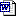 Navykove_latky.docx Priloha_2_Rizikove_chovani_v_doprave.doc (69,50 KB) Priloha_3_poruchy_prijmu_potravy.doc (66,50 KB)Alkohol - příloha.doc.docx Priloha_5_Syndrom_CAN.doc (72,50 KB) Priloha_6_Skolni_sikana_2020.doc (244,50 KB)  Priloha_c._7_Kybersikana_d.docx (76,16 KB) Priloha_8_Homofobie.doc (79,00 KB) Priloha_9_Extremismus_rasismus_xenoffobie_antisemitismus.doc (72,50 KB)  Priloha_c._10_Vandalismus.docx (46,97 KB)  Priloha_c._11_Zaskolactvi.docx (63,36 KB) Priloha_12_Kradeze.doc (80,00 KB)Tabák.docx Priloha_14_Krizove_situace_spojene_s_nasilim.doc (142,00 KB) Priloha_15_Netolismus.doc (74,50 KB) Priloha_16_Sebeposkozovani.doc (106,00 KB) Priloha_17_Nova_nabozenska_hnuti.doc (141,50 KB) Priloha_18_Riziikove_sexualni_chovani.doc (149,50 KB) Priloha_19_Prislusnost_k_subkulturam.doc (96,50 KB) Priloha_20_Domaci_nasili.doc (128,00 KB) priloha_21_hazardni_hrani.docx (58,26 KB)Příloha 22: Dodržování pravidel prevence vzniku problémových situací týkajících se žáků s PAS ve školách a školských zařízeních.pdf, Formulář_Krizový plán pro prevenci vzniku problémových situací týkajících se žáka s PAS.docx, Formulář_Krizový plán pro prevenci vzniku problémových situací týkajících se žáka s PAS.pdf Přímé varovné signály šikanování mohou být např.: posměšné poznámky na adresu žáka, pokořující přezdívka, nadávky, ponižování, hrubé žerty na jeho účet; účet např. z důvodu etnicity, sexuální orientace, náboženského vyznání apod.; kritika žáka, výtky na jeho adresu, zejm. pronášené nepřátelským, nenávistným, pohrdavým tónem; nátlak na žáka, aby dával věcné nebo peněžní dary šikanujícímu nebo za něj platil; příkazy, které žák dostává od jiných spolužáků, zejména pronášené panovačným tónem; skutečnost, že se žák podřizuje ponižujícím a panovačným příkazům spolužáků; nátlak na žáka k vykonávání nemorálních až trestných činů či k nucení spoluúčasti na nich; honění, strkání, šťoucháni, rány, kopání, které třeba nejsou zvlášť silné, ale je nápadné, že je oběť neoplácí; rvačky, v nichž jeden z účastníků je zřetelně slabší a snaží se uniknout; žák se snaží bránit cestou zvýšené agrese, podrážděnosti, odmlouvání učitelům apod. Nepřímé varovné signály šikanování mohou být např.: žák je o přestávkách často osamocený, ostatní o něj nejeví zájem, nemá kamarády; při týmových sportech bývá jedinec volen do družstva mezi posledními; při přestávkách vyhledává blízkost učitelů; má-li žák promluvit před třídou, je nejistý, ustrašený; působí smutně, nešťastně, stísněně, mívá blízko k pláči; stává se uzavřeným; jeho školní prospěch se někdy náhle a nevysvětlitelně zhoršuje; jeho věci jsou poškozené nebo znečištěné, případně rozházené; zašpiněný nebo poškozený oděv; stále postrádá nějaké své věci; odmítá vysvětlit poškození a ztráty věcí nebo používá nepravděpodobné výmluvy; mění svoji pravidelnou cestu do školy a ze školy; začíná vyhledávat důvody pro absenci ve škole; odřeniny, modřiny, škrábance nebo řezné rány, které nedovede uspokojivě vysvětlit. První pomoc při počáteční šikaně: Krizový scénář pro výbuch skupinového násilí při pokročilé šikaně: 1. odhad závažnosti a formy šikany; 2. rozhovor s těmi, kteří na šikanování upozornili, a s oběťmi; 3. nalezení vhodných svědků; 4. individuální rozhovory se svědky (nepřípustné je společné vyšetřování agresorů a svědků a konfrontace oběti s agresory); 5. ochrana oběti; 6. předběžné vyhodnocení a volba ze dvou typů rozhovoru: a) rozhovor s oběťmi a rozhovor s agresory (směřování k metodě usmíření); b) rozhovor s agresory (směřování k metodě vnějšího nátlaku); 7. realizace vhodné metody: a) metoda usmíření; b) metoda vnějšího nátlaku (výchovný pohovor nebo výchovná komise s agresorem a jeho rodiči); 8. třídní hodina: a) efekt metody usmíření; b) oznámení potrestání agresorů; 9. rozhovor s rodiči oběti; 10. třídní schůzka; 11. práce s celou třídou. A. První (alarmující) kroky pomoci 1. zvládnutí vlastního šoku – bleskový odhad závažnosti a formy šikany; 2. bezprostřední záchrana oběti, zastavení skupinového násilí B. Příprava podmínek pro vyšetřování 3. zalarmováni pedagogů na poschodí a informování vedení školy; 4. zabránění domluvě na křivé skupinové výpovědi; 5. pokračující pomoc oběti (přivolání lékaře); 6. oznámení na policii, paralelně – navázání kontaktu se specialistou na šikanování, informace rodičům C. Vyšetřování 7. rozhovor s obětí a informátory; 8. nalezení nejslabších článků, nespolupracujících svědků; 9. individuální, případně konfrontační rozhovory se svědky; 10. rozhovor s agresory, případně konfrontace mezi agresory, není vhodné konfrontovat agresora (agresory) s obětí (oběťmi) D. Náprava 11. metoda vnějšího nátlaku a změna konstelace skupiny. 